List of AcronymsTRV		Target Recognition VideoPVS		Processed Video SequenceSRC		Source Reference Channel or CircuitAbstractThis document defines the procedure for conducting subjective tests to evaluate the recognition ratio in surveillance video of autonomous driving conducted by ITU-T study group 12, Question 19 for the P.obj-recog work item.As described in P.912 [1], the goal of test methods for TRV is to assess the ability of a viewer to recognize appropriate information in a video, regardless of the viewer’s perceived quality of the viewing experience. For object recognition for surveillance video of autonomous driving, the timed task method is appropriate for the subjective test. In the timed task method, a viewer may be asked to watch for a particular action or object to be recognized in the video clip, and when the viewer perceives that the target has appeared, a stop button can be pushed and the time taken for recognition can be recorded.1	Experimental environment1.1	Display equipmentTable 1 lists the display devices to be used in the test and their screen sizes and resolution ranges.Table 1: Display devices parameters2	Experimental materialsTo test many autonomous driving monitoring service scenarios and make the test process repeatable, some TRVs for this subjective test are selected. 2.1	Scene of the materialsThe content of the scenes should be determined by the situation in which the driving is conducted, and the surveillance camera of the car took video outside. The scene should contain targets consistent with the application under study. Since multiple possible objects can be seen in the video, the object type can be different for each video. The video may contain scenes where an object is on the road and a collision is anticipated, or a person jumps out onto the road and a collision is anticipated. These situations are determined for each experiment. The purpose and criteria for recognizing objects should be clearly explained to the viewer.2.2	Visual materialThe video codec will be H.265, and the video resolution will be FHD (1080p). Table 2 lists the recommended video parameters.Table 2: Recommended video parameters3	Subjective assessment methodThe subjective test consists of instruction, training phase, and test phase. The training phase and test phase have the object recognition task. The time for the recognition will be evaluated using the timed task method in accordance with Recommendation ITU-T P.912 [1]. 3.1	Instruction and training phase Before actually starting the experiment, a scenario of the intended application of the system under test should be given to the subjects. In addition, the procedure of recognition of an object and presentation of the stimuli is given in the written form. The range and type of impairments should be presented in the training phase, which may contain video sequences other than those used in the actual tests. The structure of the training phase is the same as that of the session in the test phase described in Section 3.3, and the minimum number of PVSs for training is 8. Questions about the procedure or the meaning of the instructions should be answered carefully to avoid bias and only before the start of the session.3.2	The procedure of object recognition task The test sequences are presented one at a time in the time task method. A subject may be asked to watch for objects to be recognized in the video clip. The procedure of a time task method is shown in Figure 1. Subjects watch driving videos, and when the subject perceives the target has appeared, a stop button such as a keyboard or mouse can be pressed. After that, test sequences stop, and the time taken for the object recognition is recorded. After stopping the video, a confirmation screen is displayed to check whether the subject recognizes the object correctly. If the object is recognized correctly, the subject moves on to the next video. If the subject mistakenly presses the stop button despite not recognizing an object, the subject can watch the video again. Note that the subject should only watch the video again if they mistakenly pressed the stop button and not because they did not recognize an object. After this confirmation screen, the next video will be displayed.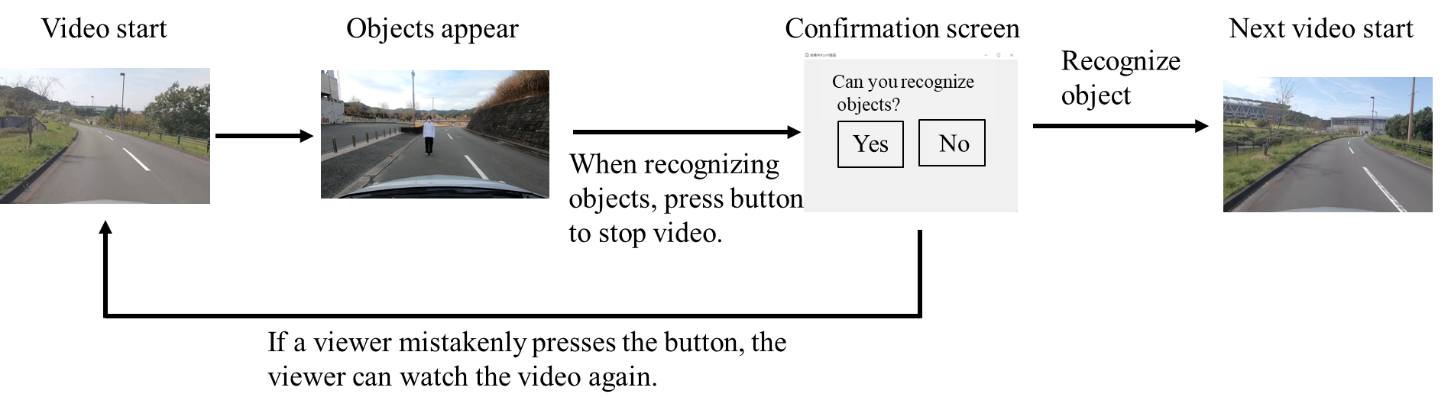 Figure 1: Procedure of object recognition task3.3	The structure of sessions The session is the time when the subjects watch PVSs and recognize objects (with no breaks). The time pattern for one session can be illustrated in Figure 2. The duration of each video is about 30 to 50 seconds. It is desirable that an object should be displayed after about 10 to 20 seconds from the time the video starts. However, the duration for an object to appear should differ among the videos because if objects are displayed at the same time from when the video starts, the viewer will soon recognize that the object appears at a certain timing. Note that the display time varies depending on the viewers and videos. The maximum number of PVSs for one session is 10, and the maximum number of sessions is 8.The maximum length of a subjective test is 3 hours, and the maximum number of PVSs that one subject watches in the experiment is 80. In the time tasked method, one SRC should be watched only once because even if the subject watches the same SRC with different qualities, the subject may remember the object’s position.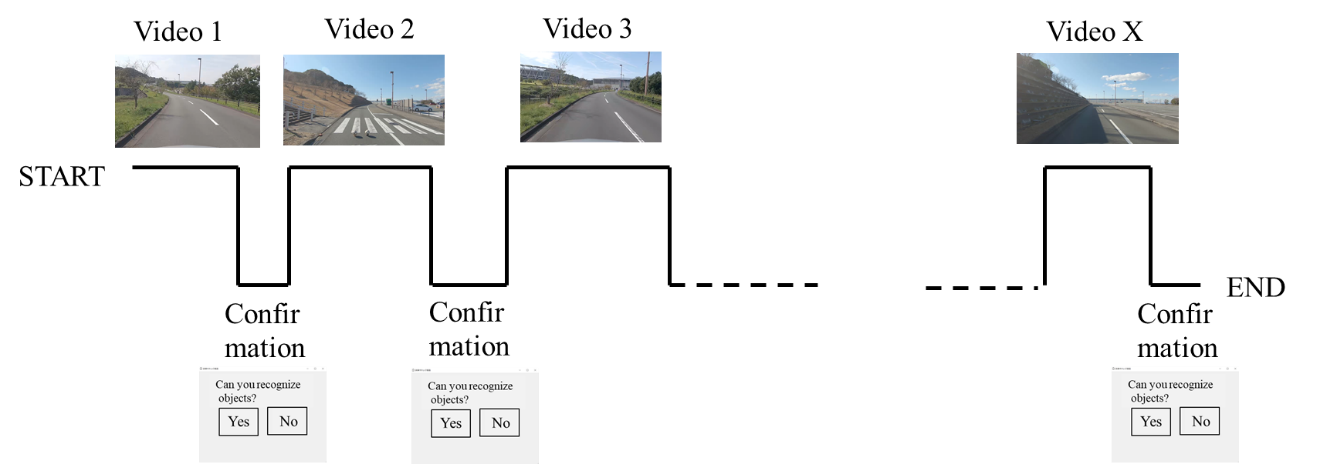 Figure 2: Structure of the session3.4	ViewersThe number of subjects in a viewing test should be the same as that specified in P.913 [3], which is mainly as described in P.912, and the minimum number of subjects is 24. The subjects should not be directly involved in multimedia quality evaluation as part of their work or be experienced as assessors.3.5	Calculation of object recognition ratioThe object recognition ratio is calculated on the basis of the recognition percentage at object recognition points. To obtain the distance to the object when the subject recognizes the object, the distance between the object and the frame when the subject presses the stop button is measured. Therefore, for each PVS, the distance to the object is calculated. The object recognition ratio is defined as how many people can be recognized at what distance for each PVS. For example, if there are 20 subjects, and 12 can recognize the object 20 m away, then the recognition ratio for 20 m is 60%. In this way, the object recognition ratio is calculated for each PVS.4	Experimental conditions4.1	SRC features and conditions  As described in Section 2.1, SRCs contain scenes where an object is on the road and a collision is anticipated, or a person jumps out onto the road and a collision is anticipated. The recognition ratio may differ between autonomous cars drives in rural and urban areas, because the different areas have different backgrounds on the road, which changes the difficulty of encoding the video. The weather or day and night may also affect the recognition ratio. Moreover, the recognition ratio differs in accordance with object size, colors, and other features of objects. The coefficients of the object-recognition-estimation model differ from these source-related factors. Ideally, source-related factors should be tested for, but these factors have a wide range of topics, and the necessary conditions differ depending on the situation in which the system is used. Since the recognition ratio varies greatly depending on how the assumed video is used, the test is conducted by limiting to one source-related factor.4.2	Conditions for key quality factors and parameters Experimental conditions are selected from the range described in the ToR. The following sets of key quality factors that affect the object recognition ratio in autonomous driving monitoring services will be considered in the P.obj-recog, and the included parameters are shown in Table 3.Table 3: Key quality factors and parameters5	ReferencesRecommendation ITU-T P.912, Subjective video-quality assessment methods for recognition tasks, 2016Recommendation ITU-T P.913, Methods for the subjective assessment of video quality, audio quality, and audiovisual quality of Internet video and distribution quality of television in any environment, 2021___________________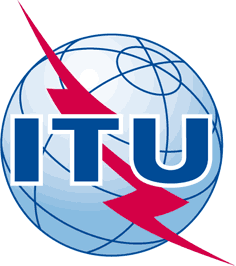 INTERNATIONAL TELECOMMUNICATION UNIONTELECOMMUNICATIONSTANDARDIZATION SECTORSTUDY PERIOD 2022-2024INTERNATIONAL TELECOMMUNICATION UNIONTELECOMMUNICATIONSTANDARDIZATION SECTORSTUDY PERIOD 2022-2024INTERNATIONAL TELECOMMUNICATION UNIONTELECOMMUNICATIONSTANDARDIZATION SECTORSTUDY PERIOD 2022-2024SG12-CnINTERNATIONAL TELECOMMUNICATION UNIONTELECOMMUNICATIONSTANDARDIZATION SECTORSTUDY PERIOD 2022-2024INTERNATIONAL TELECOMMUNICATION UNIONTELECOMMUNICATIONSTANDARDIZATION SECTORSTUDY PERIOD 2022-2024INTERNATIONAL TELECOMMUNICATION UNIONTELECOMMUNICATIONSTANDARDIZATION SECTORSTUDY PERIOD 2022-2024STUDY GROUP 12 INTERNATIONAL TELECOMMUNICATION UNIONTELECOMMUNICATIONSTANDARDIZATION SECTORSTUDY PERIOD 2022-2024INTERNATIONAL TELECOMMUNICATION UNIONTELECOMMUNICATIONSTANDARDIZATION SECTORSTUDY PERIOD 2022-2024INTERNATIONAL TELECOMMUNICATION UNIONTELECOMMUNICATIONSTANDARDIZATION SECTORSTUDY PERIOD 2022-2024Original: EnglishQuestion(s):Question(s):[19/12][San Mateo, 26-27 June 2023][San Mateo, 26-27 June 2023]CONTRIBUTIONCONTRIBUTIONCONTRIBUTIONCONTRIBUTIONCONTRIBUTIONSource:Source:NTTNTTNTTTitle:Title:Draft Test plan of P.obj-recog Draft Test plan of P.obj-recog Draft Test plan of P.obj-recog Contact:Contact:JapanNTTContact:Contact:JapanNTTContact:Contact:Noritsugu EgiJapanNTTKeywords:Abstract:Display deviceDisplay sizeResolutionPCLarger than 14 inches and smaller than 50 inchesUp to 1080pVideo resolutionBitrate rangeFramerate1080p200 kbps – 5Mbps60 fpsKey quality factorsParametersThe value corresponds to the parametersCodec-related factorsVideo codecHEVCCodec-related factorsVideo resolution 1920 x 1080Codec-related factorsVideo bitrate 200 kbps – 5 MbpsCodec-related factorsVideo framerate 60 fpsNetwork-related factorsPacket-loss rate0.2 – 10 %Network-related factorsError concealmentBlock noise, freezeCar-related factorsCar velocity10 – 40 km/hSource-related factorsObject color, size Red, height:70 cm, width: 40 cmSource-related factorsObject backgroundRural areaSource-related factorsWeatherSunnySource-related factorsDay and nightDay